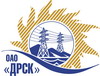 Открытое Акционерное Общество«Дальневосточная распределительная сетевая  компания»Протокол № 255/УКС-ВПзаседания закупочной комиссии по выбору победителя по закрытому электронному запросу цен на право заключения договора закупка № 85 лот 3,4  раздел  2.1.1.    ГКПЗ 2015 г.закупка 85 - Проектно-изыскательские, строительно-монтажные и пуско-наладочные работы по объектам распределительных сетей СП ЦЭС для нужд филиала "ХЭС" (ПИР, СМР) (Технологическое присоединение потребителей)»: лот 3 - Технологическое присоединение к электрической сети ОАО «ДРСК» с заявленной мощностью до 150кВт на территории Хабаровского района (ПИР, СМР);лот 4 - Технологическое присоединение к электрической сети ОАО «ДРСК» с заявленной мощностью до 150кВт на территории ЛРЭС и ВРЭС (ПИР, СМР).Планируемая стоимость закупки в соответствии с ГКПЗ:  лот 3- 9 076 201,00 руб. без учета НДС;  лот 4- 1 825 680,00 руб. без учета НДСПРИСУТСТВОВАЛИ:	На заседании присутствовали 10 членов Закупочной комиссии 2 уровня. ВОПРОСЫ, ВЫНОСИМЫЕ НА РАССМОТРЕНИЕ ЗАКУПОЧНОЙ КОМИССИИ: О  рассмотрении результатов оценки заявок Участников.Об отклонении предложения участника закупки ООО «Амур-ЭП» (лот 4)О признании предложений соответствующими условиям запроса цен.Об итоговой ранжировке предложений.О выборе победителя запроса цен.ВОПРОС 1 «О рассмотрении результатов оценки заявок Участников»ОТМЕТИЛИ:Извещение о проведении закрытого запроса цен опубликовано на сайте в информационно-телекоммуникационной сети «Интернет» www.zakupki.gov.ru от 06.02.2015 г. № 31501999702.Процедура вскрытия конвертов с предложениями  участников запроса предложений проводилась начиная с 10:00 (время благовещенское) 13.02.2015 г. по адресу 675000, Амурская область, г. Благовещенск ул. Шевченко, 28.Планируемая стоимость лота в ГКПЗ ОАО «ДРСК» составляет: лот 3- 9 076 201,00 руб. без учета НДС;  лот 4- 1 825 680,00 руб. без учета НДС.До момента окончания срока подачи предложений Участниками запроса предложений было поданы 5 (пять) предложений:Члены закупочной комиссии, специалисты Организатора запроса предложений и приглашенные эксперты изучили поступившие предложения участников. Результаты экспертной оценки предложений Участников отражены в сводном экспертном заключении.ВОПРОС 2 	«Об отклонении предложения участника закупки ООО «Амур-ЭП» (лот 4)»ОТМЕТИЛИ:Предложение ООО «Амур-ЭП»  г. Хабаровск, пр-т 60 лет Октября 128а (лот 4) содержит достаточные для его отклонения причины, заключающиеся в несоответствии предложения требованиям извещения и/или закупочной документации, а именно:ВОПРОС 3 «О признании предложений соответствующими условиям запроса цен»ОТМЕТИЛИ:Предлагается признать предложения ООО «Актис Капитал» г. Хабаровск, ул. Волочаевская, 8 (лот 3),  ООО «Амур-ЭП» г. Хабаровск, пр-т 60 лет Октября 128а (лот 3),  ООО «ЭК «Энерготранс» г. Хабаровск, ул. Трехгорная 8 (лот 3,4), ООО «Дальтрансэлектроналадка» г. Хабаровск, ул. Большая, 12 (лот 3,4),  ООО «МЭС-ДВ» г. Хабаровск, ул. Союзная, 23Б (лот 4) удовлетворяющим по существу условиям запроса предложений и принять их к дальнейшему рассмотрению.ВОПРОС 4 «Об итоговой ранжировке предложений»ОТМЕТИЛИ:В соответствии с требованиями и условиями, предусмотренными извещением о проведении запроса цен и закупочной документацией, предлагается ранжировать предложения следующим образом:  ВОПРОС 5 «О выборе победителя запроса цен»ОТМЕТИЛИ:На основании приведенной итоговой ранжировки поступивших предложений предлагается признать победителем запроса цен участника, занявшего первое место в итоговой ранжировке по степени предпочтительности для заказчика: лот 3 - Технологическое присоединение к электрической сети ОАО «ДРСК» с заявленной мощностью до 150кВт на территории Хабаровского района (ПИР, СМР) - ООО «Амур-ЭП» г. Хабаровск, пр-т 60 лет Октября 128а: стоимость предложения 8 850 000,00  руб. без учета НДС (5 071 244,70 руб. с учетом НДС). Срок выполнения работ: с момента заключения договора по 29.05.2015 г. Условия оплаты: В течение 30 (тридцати) календарных дней с момента подписания актов выполненных работ обеими сторонами. Окончательный расчет в течение 30 (тридцати) календарных дней со дня подписания акта ввода в эксплуатацию. Гарантийные обязательства: гарантия подрядчика на своевременное и качественное выполнение работ, а также на устранение дефектов, возникших по его вине, составляет не менее 60 мес. со дня подписания акта сдачи-приемки. Срок действия оферты до 29.06.2015 г.лот 4 - Технологическое присоединение к электрической сети ОАО «ДРСК» с заявленной мощностью до 150кВт на территории ЛРЭС и ВРЭС (ПИР, СМР) - ООО «МЭС-ДВ» г. Хабаровск, ул. Союзная, 23Б: стоимость предложения 1 825 500,00  руб. без учета НДС (2 154 090,00 руб. с учетом НДС).  Срок выполнения работ: с момента заключения договора по апрель 2015 г. Условия оплаты: авансирование не предусмотрено. Текущие платежи выплачиваются заказчиком ежемесячно в течение 30 календарных дней с момента подписания актов выполненных работ обеими сторонами. Гарантийные обязательства: гарантия на своевременное и качественное выполнение работ, а также на устранение дефектов, возникших по вине подрядчика составляет 60 мес. Гарантия на материалы и оборудование, поставляемые подрядчиком 60 мес. Срок действия оферты до 12.05.15 г.РЕШИЛИ:По вопросу № 1Признать объем полученной информации достаточным для принятия решения.Утвердить цены, полученные на процедуре вскрытия конвертов с предложениями участников закрытого запроса цен.По вопросу № 2Отклонить предложение Участника ООО «Амур-ЭП» г. Хабаровск, пр-т 60 лет Октября 128а  (лот 4) от дальнейшего рассмотрения, как несоответствующее п. 13 Извещения (Закупочной документации).По вопросу № 3Предлагается признать предложения ООО «Актис Капитал» г. Хабаровск, ул. Волочаевская, 8 (лот 3),  ООО «Амур-ЭП» г. Хабаровск, пр-т 60 лет Октября 128а (лот 3),  ООО «ЭК «Энерготранс» г. Хабаровск, ул. Трехгорная 8 (лот 3,4), ООО «Дальтрансэлектроналадка» г. Хабаровск, ул. Большая, 12 (лот 3,4),  ООО «МЭС-ДВ» г. Хабаровск, ул. Союзная, 23Б (лот 4) соответствующими условиям закупки По вопросу № 4Утвердить ранжировку предложений Участников:По вопросу № 5признать победителем запроса цен участника, занявшего первое место в итоговой ранжировке по степени предпочтительности для заказчика: лот 3 - Технологическое присоединение к электрической сети ОАО «ДРСК» с заявленной мощностью до 150кВт на территории Хабаровского района (ПИР, СМР) - ООО «Амур-ЭП» г. Хабаровск, пр-т 60 лет Октября 128а: стоимость предложения 8 850 000,00  руб. без учета НДС (5 071 244,70 руб. с учетом НДС). Срок выполнения работ: с момента заключения договора по 29.05.2015 г. Условия оплаты: В течение 30 (тридцати) календарных дней с момента подписания актов выполненных работ обеими сторонами. Окончательный расчет в течение 30 (тридцати) календарных дней со дня подписания акта ввода в эксплуатацию. Гарантийные обязательства: гарантия подрядчика на своевременное и качественное выполнение работ, а также на устранение дефектов, возникших по его вине, составляет не менее 60 мес. со дня подписания акта сдачи-приемки. Срок действия оферты до 29.06.2015 г.лот 4 - Технологическое присоединение к электрической сети ОАО «ДРСК» с заявленной мощностью до 150кВт на территории ЛРЭС и ВРЭС (ПИР, СМР) - ООО «МЭС-ДВ» г. Хабаровск, ул. Союзная, 23Б: стоимость предложения 1 825 500,00  руб. без учета НДС (2 154 090,00 руб. с учетом НДС).  Срок выполнения работ: с момента заключения договора по апрель 2015 г. Условия оплаты: авансирование не предусмотрено. Текущие платежи выплачиваются заказчиком ежемесячно в течение 30 календарных дней с момента подписания актов выполненных работ обеими сторонами. Гарантийные обязательства: гарантия на своевременное и качественное выполнение работ, а также на устранение дефектов, возникших по вине подрядчика составляет 60 мес. Гарантия на материалы и оборудование, поставляемые подрядчиком 60 мес. Срок действия оферты до 12.05.15 г.город  Благовещенск«27» февраля 2015 года№Наименование претендента на участие в закупке и его адресПредмет и цена предложения на участие в закупкелот 3 - Технологическое присоединение к электрической сети ОАО «ДРСК» с заявленной мощностью до 150кВт на территории Хабаровского района (ПИР, СМР)лот 3 - Технологическое присоединение к электрической сети ОАО «ДРСК» с заявленной мощностью до 150кВт на территории Хабаровского района (ПИР, СМР)лот 3 - Технологическое присоединение к электрической сети ОАО «ДРСК» с заявленной мощностью до 150кВт на территории Хабаровского района (ПИР, СМР)1ООО «Амур-ЭП» г. Хабаровск, пр-т 60 лет Октября 128аЦена: 8 850 000,00  руб. без учета НДС (5 071 244,70 руб. с учетом НДС). 2ООО «Актис Капитал»г. Хабаровск, ул. Волочаевская, 8Цена: 8 900 000,00  руб. без учета НДС (10 502 000,00 руб. с учетом НДС). 3ООО «ЭК «Энерготранс»г. Хабаровск, ул. Трехгорная 8Цена: 9 076 201,00 руб. без учета НДС (10 709 917,18 руб. с учетом НДС). 4ООО «Дальтрансэлектроналадка» г. Хабаровск, ул. Большая, 12Цена: 9 076 201,00  руб. без учета НДС (10 709 917,18 руб. с учетом НДС). лот 4 - Технологическое присоединение к электрической сети ОАО «ДРСК» с заявленной мощностью до 150кВт на территории ЛРЭС и ВРЭС (ПИР, СМР)лот 4 - Технологическое присоединение к электрической сети ОАО «ДРСК» с заявленной мощностью до 150кВт на территории ЛРЭС и ВРЭС (ПИР, СМР)лот 4 - Технологическое присоединение к электрической сети ОАО «ДРСК» с заявленной мощностью до 150кВт на территории ЛРЭС и ВРЭС (ПИР, СМР)1ООО «МЭС-ДВ»г. Хабаровск, ул. Союзная, 23БЦена: 1 825 500,00  руб. без учета НДС (2 154 090,00 руб. с учетом НДС).2ООО «Дальтрансэлектроналадка» г. Хабаровск, ул. Большая, 12Цена: 1 825 680,00  руб. без учета НДС (2 154 302,40 руб. с учетом НДС). 3ООО «ЭК «Энерготранс»г. Хабаровск, ул. Трехгорная 8Цена: 1 825 680,00  руб. без учета НДС (2 154 302,40 руб. с учетом НДС). 4ООО «Амур-ЭП» г. Хабаровск, пр-т 60 лет Октября 128аЦена: 1 825 680,00  руб. без учета НДС (2 154 302,40 руб. с учетом НДС). не подтвердил ставкуОснования для отклоненияУ Участника отсутствует пакет  документов, подтверждающий последнюю ценовую ставку, что не соответствует 13 Извещения (Закупочной документации), в котором установлено следующее требование: «Участник, принимающий участие в проводимой Заказчиком закупочной процедуре, обязан разместить пакет  документов, подтверждающий последнюю ценовую ставку, в электронный сейф Торговой площадки b2b-energo. Если Предложение в указанные сроки не поступило в электронный сейф закупки на ЭТП, такое Предложение будет отклонено»Место в итоговой ранжировкеНаименование и адрес участникаЦена предложения без НДС, руб.лот 3 - Технологическое присоединение к электрической сети ОАО «ДРСК» с заявленной мощностью до 150кВт на территории Хабаровского района (ПИР, СМР)лот 3 - Технологическое присоединение к электрической сети ОАО «ДРСК» с заявленной мощностью до 150кВт на территории Хабаровского района (ПИР, СМР)лот 3 - Технологическое присоединение к электрической сети ОАО «ДРСК» с заявленной мощностью до 150кВт на территории Хабаровского района (ПИР, СМР)1 местоООО «Амур-ЭП»  г. Хабаровск, пр-т 60 лет Октября 128а8 850 000,00 2 местоООО «Актис Капитал» г. Хабаровск, ул. Волочаевская, 88 900 000,00 3 местоООО «ЭК «Энерготранс» г. Хабаровск, ул. Трехгорная 89 076 201,00 3 местоООО «Дальтрансэлектроналадка»  г. Хабаровск, ул. Большая, 129 076 201,00 лот 4 - Технологическое присоединение к электрической сети ОАО «ДРСК» с заявленной мощностью до 150кВт на территории ЛРЭС и ВРЭС (ПИР, СМР)лот 4 - Технологическое присоединение к электрической сети ОАО «ДРСК» с заявленной мощностью до 150кВт на территории ЛРЭС и ВРЭС (ПИР, СМР)лот 4 - Технологическое присоединение к электрической сети ОАО «ДРСК» с заявленной мощностью до 150кВт на территории ЛРЭС и ВРЭС (ПИР, СМР)1 местоООО «МЭС-ДВ» г. Хабаровск, ул. Союзная, 23Б1 825 500,00 2 местоООО «Дальтрансэлектроналадка»  г. Хабаровск, ул. Большая, 121 825 680,00 2 местоООО «ЭК «Энерготранс» г. Хабаровск, ул. Трехгорная 81 825 680,00Место в итоговой ранжировкеНаименование и адрес участникаЦена предложения без НДС, руб.лот 3 - Технологическое присоединение к электрической сети ОАО «ДРСК» с заявленной мощностью до 150кВт на территории Хабаровского района (ПИР, СМР)лот 3 - Технологическое присоединение к электрической сети ОАО «ДРСК» с заявленной мощностью до 150кВт на территории Хабаровского района (ПИР, СМР)лот 3 - Технологическое присоединение к электрической сети ОАО «ДРСК» с заявленной мощностью до 150кВт на территории Хабаровского района (ПИР, СМР)1 местоООО «Амур-ЭП»  г. Хабаровск, пр-т 60 лет Октября 128а8 850 000,00 2 местоООО «Актис Капитал» г. Хабаровск, ул. Волочаевская, 88 900 000,00 3 местоООО «ЭК «Энерготранс» г. Хабаровск, ул. Трехгорная 89 076 201,00 3 местоООО «Дальтрансэлектроналадка»  г. Хабаровск, ул. Большая, 129 076 201,00 лот 4 - Технологическое присоединение к электрической сети ОАО «ДРСК» с заявленной мощностью до 150кВт на территории ЛРЭС и ВРЭС (ПИР, СМР)лот 4 - Технологическое присоединение к электрической сети ОАО «ДРСК» с заявленной мощностью до 150кВт на территории ЛРЭС и ВРЭС (ПИР, СМР)лот 4 - Технологическое присоединение к электрической сети ОАО «ДРСК» с заявленной мощностью до 150кВт на территории ЛРЭС и ВРЭС (ПИР, СМР)1 местоООО «МЭС-ДВ» г. Хабаровск, ул. Союзная, 23Б1 825 500,00 2 местоООО «Дальтрансэлектроналадка»  г. Хабаровск, ул. Большая, 121 825 680,00 2 местоООО «ЭК «Энерготранс» г. Хабаровск, ул. Трехгорная 81 825 680,00Ответственный секретарь Закупочной комиссии: Елисеева М.Г. _____________________________Технический секретарь Закупочной комиссии:   Коврижкина Е.Ю._______________________________